? а р а р                                                                  р е ш е н и еОб утверждении Дополнительного соглашения   к Соглашению между органами местного самоуправления муниципального района Чекмагушевский район Республики Башкортостан и сельским поселением Юмашевский сельсовет муниципального района Чекмагушевский район Республики Башкортостан о передаче органам местного самоуправления  муниципального района Чекмагушевский района Республики Башкортостан   осуществления части полномочий органов местного самоуправления сельских поселений муниципального района Чекмагушевский район Республики Башкортостан от 21 декабря 2015 годаВ соответствии с частью 4 статьи 15 Федерального закона от 06 октября 2003 года № 131-ФЗ «Об общих принципах организации местного самоуправления в Российской Федерации» Совет сельского поселения Юмашевский сельсовет муниципального района Чекмагушевский район Республики Башкортостан  решил:	1. Утвердить Дополнительное соглашение №1 к Соглашению между органами местного самоуправления муниципального района Чекмагушевский район Республики Башкортостан и сельским поселением Юмашевский сельсовет муниципального района Чекмагушевский район Республики Башкортостан о передаче органам местного самоуправления муниципального района Чекмагушевский район Республики Башкортостан   осуществления части полномочий органов местного самоуправления сельских поселений муниципального района Чекмагушевский  район Республики Башкортостан от 21 декабря 2015 года  (прилагается).Разместить настоящее решение на официальном информационном сайте Администрации сельского поселения Юмашевский сельсовет муниципального района Чекмагушевский район Республики Башкортостан.Председатель Совета                                                               Е.С.Семенова		       с.Юмашево        1 марта 2016 года        №29                                                                           Приложение							к решению Совета сельского поселенияЮмашевский сельсовет муниципального 							района Чекмагушевский район							Республики Башкортостан							от 1 марта 2016 года №29Дополнительное соглашение № 1к Соглашению между органами местного самоуправления муниципального района  Чекмагушевский район                           Республики Башкортостан и сельского  поселения Юмашевский сельсовет муниципального района Чекмагушевский район  Республики Башкортостан о передаче органам местного самоуправления муниципального района Чекмагушевский район                                    Республики Башкортостан осуществления части полномочий         сельского поселения1 марта  2016 годаСовет сельского поселения Юмашевский сельсовет муниципального района Чекмагушевский район Республики Башкортостан, именуемый в дальнейшем Поселение, в лице председателя Совета поселения Юмашевский  сельсовет муниципального района Чекмагушевский район Республики Башкортостан Семеновой Елены Степановны, действующей на основании Устава, с одной стороны,  и Совет муниципального района Чекмагушевский район Республики Башкортостан, именуемый в дальнейшем Район, в лице председателя Совета муниципального района Чекмагушевский район Республики Башкортостан    Гиззатуллина Салавата Закиевича, действующего на основании Устава, с другой стороны, вместе именуемые «Стороны», заключили настоящее Дополнительное соглашение № 1 об изменении отдельных положений Соглашения между органами местного самоуправления муниципального района Чекмагушевский район Республики Башкортостан и  сельского поселения Юмашевский сельсовет муниципального района Чекмагушевский район Республики Башкортостан о передаче органам местного самоуправления муниципального района Чекмагушевский район                                    Республики Башкортостан осуществления части полномочий сельского поселения от 21 декабря 2015 года (далее – «Соглашение») о нижеследующем: Внести в Соглашение от 21 декабря 2015 года, утвержденное решением  Совета сельского поселения Юмашевский сельсовет муниципального района Чекмагушевский район Республики Башкортостан от 21 декабря 2015 года №22 следующие изменения:Главу 1 Предмет соглашения дополнить пунктом 1.10 следующего содержания:1.10. По вопросу «участие в профилактике терроризма и экстремизма, а также в минимизации и (или) ликвидации последствий проявлений терроризма и экстремизма в границах поселения»:1.10.1. создание межведомственных комиссий по профилактике терроризма и экстремизма, а также в минимизации и (или) ликвидации последствий проявлений терроризма и экстремизма в границах поселения;1.10.2. принятие правовых актов, регулирующих вопросы профилактики терроризма и экстремизма, а также в минимизации и (или) ликвидации последствий проявлений терроризма и экстремизма в границах поселения;1.10.3. оказание организационной, методической, практической помощи  по вопросам  профилактики терроризма и экстремизма, а также в минимизации и (или) ликвидации последствий проявлений терроризма и экстремизма в границах поселения.          2. Настоящее Дополнительное соглашение подлежит обязательному утверждению решениями Совета сельского поселения Юмашевский сельсовет муниципального района Чекмагушевский район Республики Башкортостан, Совета муниципального района Чекмагушевский район Республики Башкортостан.       3. Настоящее Дополнительное соглашение является неотъемлемой частью Соглашения между органами местного самоуправления муниципального района Чекмагушевский район Республики Башкортостан и  сельского поселения Юмашевский сельсовет муниципального района Чекмагушевский район Республики Башкортостан о передаче органам местного самоуправления муниципального района Чекмагушевский район                                    Республики Башкортостан осуществления части полномочий сельского поселения и вступает в силу со дня его утверждения в установленном порядке.        4. Настоящее Дополнительное соглашение составлено в двух экземплярах, по одному для каждой из сторон, которые имеют равную юридическую силу.БАШ[ОРТОСТАН  РЕСПУБЛИКА]ЫСА[МА{ОШ  РАЙОНЫ муниципаль районЫНЫ@  ЙОМАШ АУЫЛ СОВЕТЫ АУЫЛ БИЛ^м^]Е СОВЕТЫ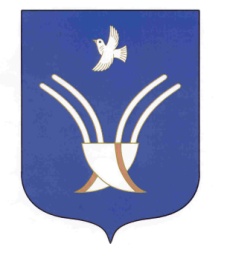 Совет сельского поселенияЮМАШЕВСКИЙ СЕЛЬСОВЕТмуниципального района Чекмагушевский район Республики БашкортостанСовет сельского поселения Юмашевский сельсовет муниципального района Чекмагушевский районРеспублики БашкортостанПредседатель Совета сельского  поселения Юмашевский сельсовет муниципального района  Чекмагушевский районРеспублики Башкортостан                                Семенова Е.С. м.п. Совет муниципального района Чекмагушевский район Республики БашкортостанПредседатель Совета муниципального района Чекмагушевский район Республики Башкортостан                               Гиззатуллин С.З.        м.п.